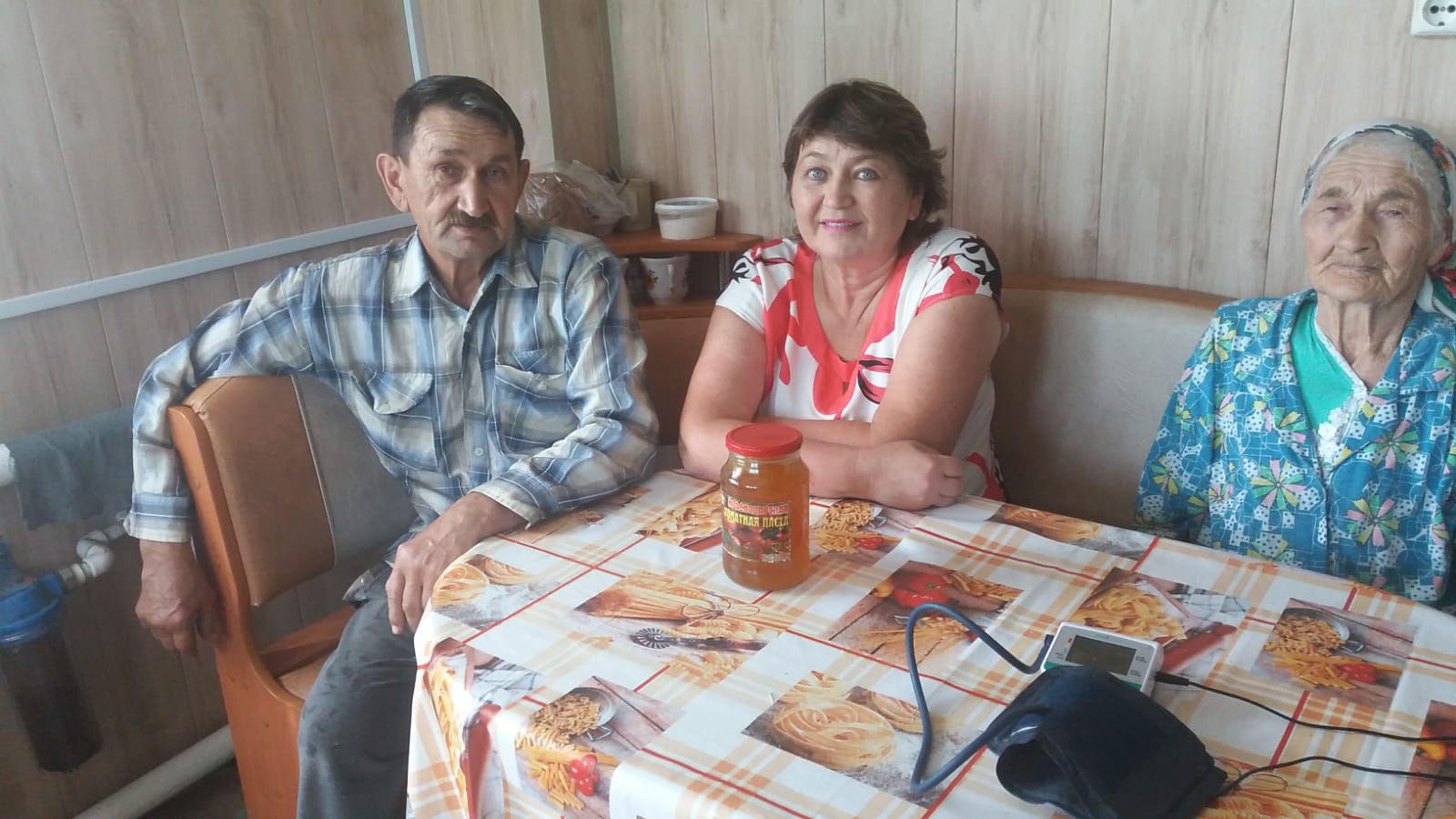 Глава Алькеевского сельского поселения Азнакаевского района, районный депутат, депутат округа №2  Зиннурова Светлана Зайнулловна  вместе с секретарем  Абдуллиной Л.Г.  26 августа  посетили  инвалида  Сахипгараева  Аниса Шарипзяновича  и пожилую мать  Сахипгараеву Анису Насрулловну, проживающие в с.Алькеево. Разговаривали про здоровье,  измерила  давление, угостила  медом.